序号名称配置参数及技术要求数量单价总价参考图片1活动美术柜尺寸：1000×300×685mm；上层高284下层高295
材质：橡胶木指接板
边板搁板厚度：18mm
五金件：万向轮
工艺：表面光洁，无裂缝，无毛刺，无锐边，连接牢固、安全。边缘抛圆处理，外表面和内表面以及儿童手指可触及的隐蔽处，均不得有锐利的棱角、毛刺以及小五金部件露出的锐利尖锐。
油漆：环保水性漆。品牌：布儿森4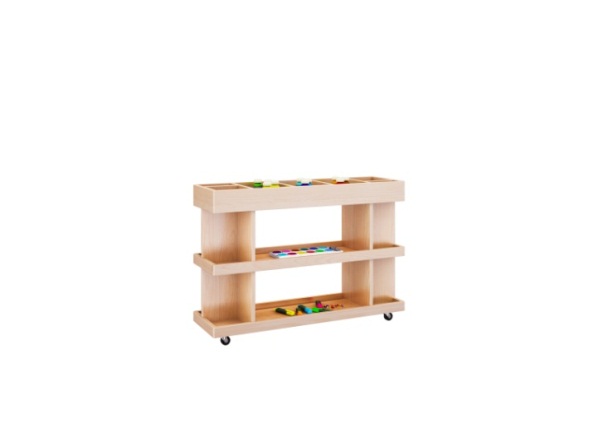 2三格窄柜（小班）尺寸：600×300×592mm；上层高209下层高261
材质：橡胶木指接板
边板,搁板厚度：18mm
工艺：表面光洁，无裂缝，无毛刺，无锐边，连接牢固、安全。边缘抛圆处理，外表面和内表面以及儿童手指可触及的隐蔽处，均不得有锐利的棱角、毛刺以及小五金部件露出的锐利尖锐。
油漆：环保水性漆。品牌：布儿森4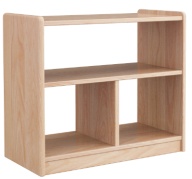 3城堡之门（林间城堡组合）尺寸：800×40×1447mm
材质：橡胶木指接板
边板厚度：18mm
立柱：40×40mm
装饰顶厚度：12mm
工艺：表面光洁，无裂缝，无毛刺，无锐边，连接牢固、安全。边缘抛圆处理，外表面和内表面以及儿童手指可触及的隐蔽处，均不得有锐利的棱角、毛刺以及小五金部件露出的锐利尖锐。
油漆：环保水性漆。品牌：布儿森4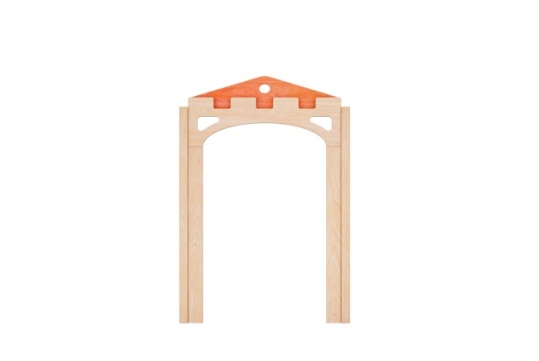 4剧院尺寸：836×300×1300mm；上层高209下层高261
材质：橡胶木指接板
边板，搁板厚度：18mm
配件板：P2级中纤板烤漆12mm
软饰：纯棉布料
工艺：表面光洁，无裂缝，无毛刺，无锐边，连接牢固、安全。边缘抛圆处理，外表面和内表面以及儿童手指可触及的隐蔽处，均不得有锐利的棱角、毛刺以及小五金部件露出的锐利尖锐。
油漆：环保水性漆。品牌：布儿森4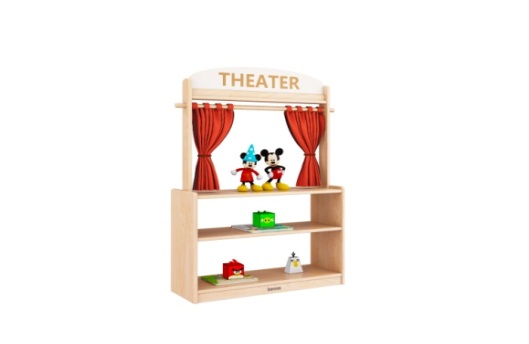 545度角扇形柜（小班）尺寸：570×300×592mm；上层高209下层高261
材质：橡胶木指接板
边板,搁板厚度：18mm
工艺：表面光洁，无裂缝，无毛刺，无锐边，连接牢固、安全。边缘抛圆处理，外表面和内表面以及儿童手指可触及的隐蔽处，均不得有锐利的棱角、毛刺以及小五金部件露出的锐利尖锐。
油漆：环保水性漆。品牌：布儿森4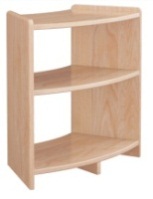 6　45度角扇形柜（中班）尺寸：570×300×685mm；上层高168中层高168下层高209
材质：橡胶木指接板
边板,搁板厚度：18mm
工艺：表面光洁，无裂缝，无毛刺，无锐边，连接牢固、安全。边缘抛圆处理，外表面和内表面以及儿童手指可触及的隐蔽处，均不得有锐利的棱角、毛刺以及小五金部件露出的锐利尖锐。
油漆：环保水性漆。品牌：布儿森4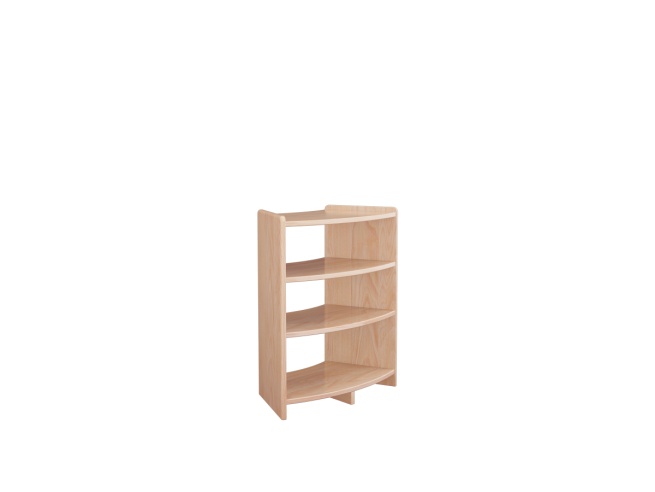 7　多格柜（中班）尺寸：891×300×685mm；上层高168中层高168下层高209
材质：橡胶木指接板边板,搁板厚度：18mm
工艺：表面光洁，无裂缝，无毛刺，无锐边，连接牢固、安全。边缘抛圆处理，外表面和内表面以及儿童手指可触及的隐蔽处，均不得有锐利的棱角、毛刺以及小五金部件露出的锐利尖锐。
油漆：环保水性漆。品牌：布儿森4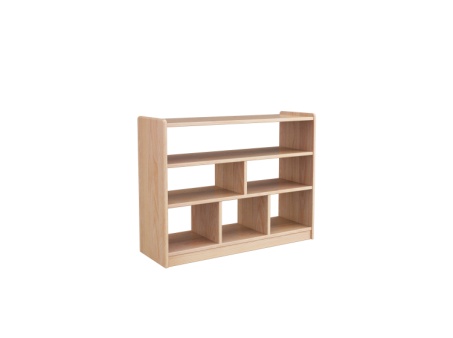 8五格柜（小班）尺寸：891×300×592mm；上层高209下层高261
材质：橡胶木指接板
边板,搁板厚度：18mm
工艺：表面光洁，无裂缝，无毛刺，无锐边，连接牢固、安全。边缘抛圆处理，外表面和内表面以及儿童手指可触及的隐蔽处，均不得有锐利的棱角、毛刺以及小五金部件露出的锐利尖锐。
油漆：环保水性漆。品牌：布儿森4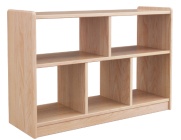 9直角柜尺寸：600×600×592mm；上层高209下层高261
材质：橡胶木指接板
边板,搁板厚度：18mm
背板：多层板5mm
工艺：表面光洁，无裂缝，无毛刺，无锐边，连接牢固、安全。边缘抛圆处理，外表面和内表面以及儿童手指可触及的隐蔽处，均不得有锐利的棱角、毛刺以及小五金部件露出的锐利尖锐。
油漆：环保水性漆。品牌：布儿森4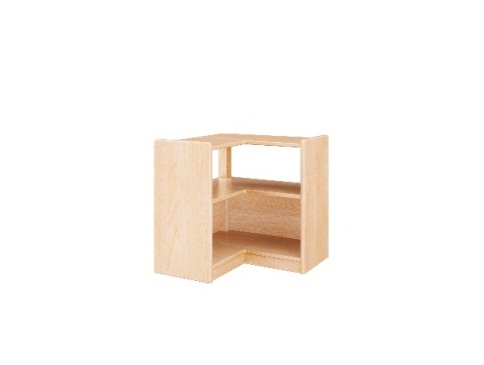 10　售卖台尺寸：836×300×1226mm；上层257下层210材质：橡胶木指接板
边板，搁板厚度：18mm
软饰：纯棉布料
工艺：表面光洁，无裂缝，无毛刺，无锐边，连接牢固、安全。边缘抛圆处理，外表面和内表面以及儿童手指可触及的隐蔽处，均不得有锐利的棱角、毛刺以及小五金部件露出的锐利尖锐。
油漆：环保水性漆。品牌：布儿森4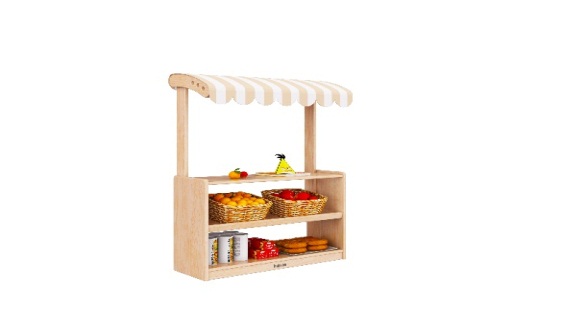 11小橱柜尺寸：836×300×610mm；上层高209下层高261
材质：橡胶木指接板
边板，搁板厚度：18mm
配件板：P2级中纤板烤漆
工艺：表面光洁，无裂缝，无毛刺，无锐边，连接牢固、安全。边缘抛圆处理，外表面和内表面以及儿童手指可触及的隐蔽处，均不得有锐利的棱角、毛刺以及小五金部件露出的锐利尖锐。
油漆：环保水性漆。品牌：布儿森4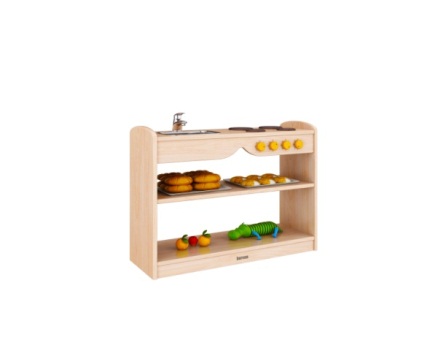 12　厨房组合1

洗衣机×1抽屉柜×1洗漱柜×1炊柜×1角柜×4（需要样品： 洗衣机，抽屉柜，洗漱柜，炊柜）尺寸：1400×600×574mm；抽屉柜，上151，中151，下151；角柜，上151，中151，下151；洗漱柜，上202，下194；炊柜，上202，下194
材质：橡胶木指接板
边板,搁板厚度：18mm
配件板：P2级中纤板烤漆
透明板：PVC板
背板：多层板5mm
工艺：表面光洁，无裂缝，无毛刺，无锐边，连接牢固、安全。边缘抛圆处理，外表面和内表面以及儿童手指可触及的隐蔽处，均不得有锐利的棱角、毛刺以及小五金部件露出的锐利尖锐。
油漆：环保水性漆。品牌：布儿森4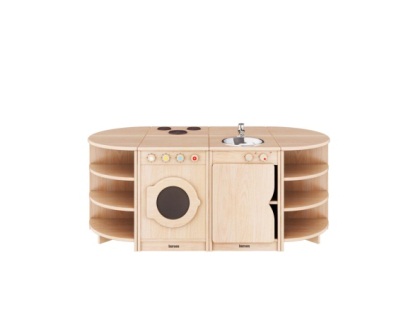 13双层窄柜（小班）尺寸：600×300×592mm；上层高209下层高261
材质：橡胶木指接板
边板,搁板厚度：18mm
工艺：表面光洁，无裂缝，无毛刺，无锐边，连接牢固、安全。边缘抛圆处理，外表面和内表面以及儿童手指可触及的隐蔽处，均不得有锐利的棱角、毛刺以及小五金部件露出的锐利尖锐。
油漆：环保水性漆。品牌：布儿森4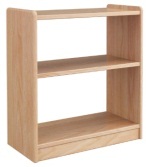 14　冰箱厨房组合柜（需要样品）尺寸：400×300×923mm；上层隔断，上164，下155；下层隔断，上203，下193
材质：橡胶木指接板
边板,搁板厚度：18mm
背板：多层板5mm
工艺：表面光洁，无裂缝，无毛刺，无锐边，连接牢固、安全。边缘抛圆处理，外表面和内表面以及儿童手指可触及的隐蔽处，均不得有锐利的棱角、毛刺以及小五金部件露出的锐利尖锐。
油漆：环保水性漆。品牌：布儿森4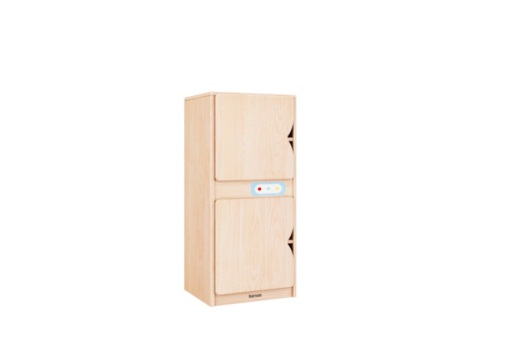 15　组合烟囱小屋（角色柜）

烟囱小屋顶×1双层长柜（小班）×1尺寸：836×300×1403mm；上层高209下层高261
材质：橡胶木指接板
边板，搁板厚度：18mm
工艺：表面光洁，无裂缝，无毛刺，无锐边，连接牢固、安全。边缘抛圆处理，外表面和内表面以及儿童手指可触及的隐蔽处，均不得有锐利的棱角、毛刺以及小五金部件露出的锐利尖锐。
油漆：环保水性漆。品牌：布儿森4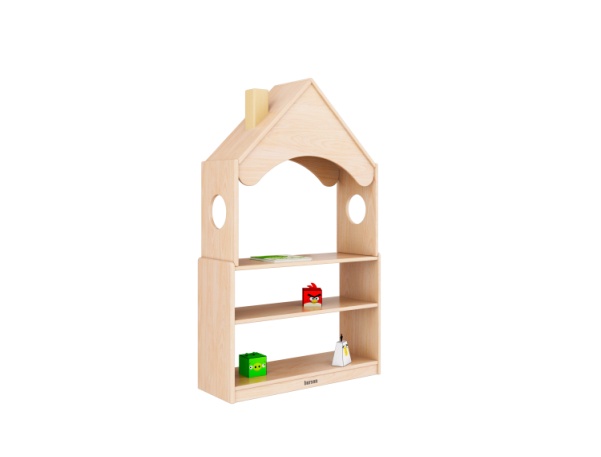 16　90度弯柜（中班）尺寸：848×300×685mm；上层高168中层高168下层高209
材质：橡胶木指接板
边板,搁板厚度：18mm
工艺：表面光洁，无裂缝，无毛刺，无锐边，连接牢固、安全。边缘抛圆处理，外表面和内表面以及儿童手指可触及的隐蔽处，均不得有锐利的棱角、毛刺以及小五金部件露出的锐利尖锐。
油漆：环保水性漆。品牌：布儿森4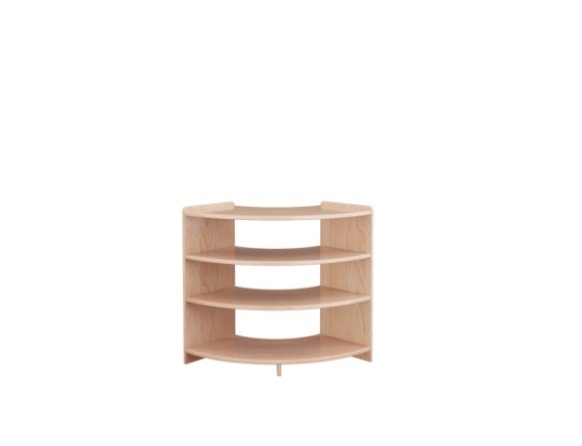 17　三层长柜（中班）尺寸：836×300×685mm；上层高168中层高168下层高209
材质：橡胶木指接板
边板,搁板厚度：18mm
工艺：表面光洁，无裂缝，无毛刺，无锐边，连接牢固、安全。边缘抛圆处理，外表面和内表面以及儿童手指可触及的隐蔽处，均不得有锐利的棱角、毛刺以及小五金部件露出的锐利尖锐。
油漆：环保水性漆。品牌：布儿森8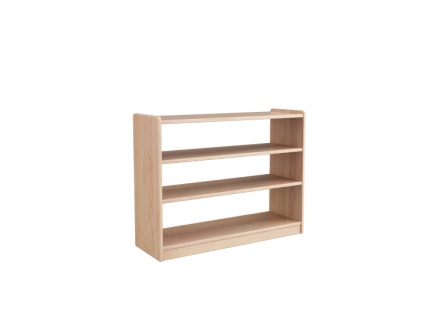 18双面多层书柜尺寸：800×300×778mm
材质：橡胶木指接板
边板，搁板厚度：18mm
工艺：表面光洁，无裂缝，无毛刺，无锐边，连接牢固、安全。边缘抛圆处理，外表面和内表面以及儿童手指可触及的隐蔽处，均不得有锐利的棱角、毛刺以及小五金部件露出的锐利尖锐。
油漆：环保水性漆。品牌：布儿森8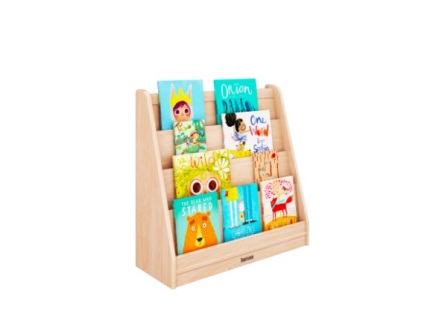 1990度弧形坐柜（不含坐垫）尺寸：848×300×254mm；内径168
材质：橡胶木指接板
边板,搁板厚度：18mm
坐垫：优质环保PU皮，优质环保高密度海绵
工艺：表面光洁，无裂缝，无毛刺，无锐边，连接牢固、安全。边缘抛圆处理，外表面和内表面以及儿童手指可触及的隐蔽处，均不得有锐利的棱角、毛刺以及小五金部件露出的锐利尖锐。
油漆：环保水性漆。品牌：布儿森4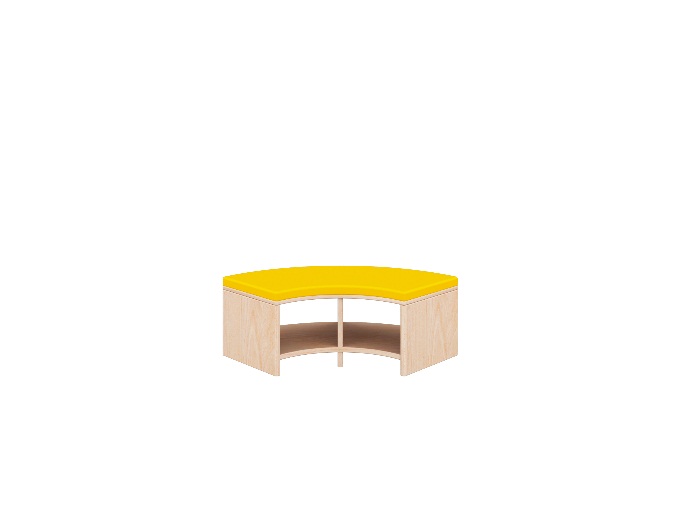 20　私密小书屋（不含坐垫）尺寸：1200×480×1520mm
材质：橡胶木指接板
边板,搁板厚度：18mm
坐垫：优质环保PU皮
工艺：表面光洁，无裂缝，无毛刺，无锐边，连接牢固、安全。边缘抛圆处理，外表面和内表面以及儿童手指可触及的隐蔽处，均不得有锐利的棱角、毛刺以及小五金部件露出的锐利尖锐。
油漆：环保水性漆。品牌：布儿森4以这个黄色为主色，其它有颜色的，都统一换成这个色，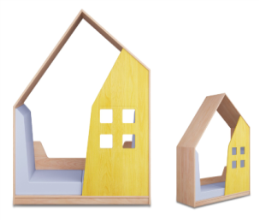 21　功能藏书矮柜尺寸：600×300×236mm；前挡板深度100后挡板深度160
材质：橡胶木指接板
边板,搁板厚度：18mm
工艺：表面光洁，无裂缝，无毛刺，无锐边，连接牢固、安全。边缘抛圆处理，外表面和内表面以及儿童手指可触及的隐蔽处，均不得有锐利的棱角、毛刺以及小五金部件露出的锐利尖锐。
油漆：环保水性漆。品牌：布儿森4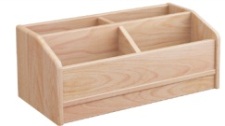 22　大脸猫书柜尺寸：891×300×640mm；上层深度139下层261
材质：橡胶木指接板
边板,搁板厚度：18mm
工艺：表面光洁，无裂缝，无毛刺，无锐边，连接牢固、安全。边缘抛圆处理，外表面和内表面以及儿童手指可触及的隐蔽处，均不得有锐利的棱角、毛刺以及小五金部件露出的锐利尖锐。
油漆：环保水性漆。品牌：布儿森4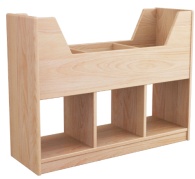 23挂壁式口杯架尺寸：626×120×626mm  口杯格尺寸：90×100×90mm
材质：橡胶木指接板
边板厚度：18mm
隔板厚度：10mm
背板：多层板5mm
工艺：表面光洁，无裂缝，无毛刺，无锐边，连接牢固、安全。边缘抛圆处理，外表面和内表面以及儿童手指可触及的隐蔽处，均不得有锐利的棱角、毛刺以及小五金部件露出的锐利尖锐。
油漆：环保水性漆。品牌：布儿森4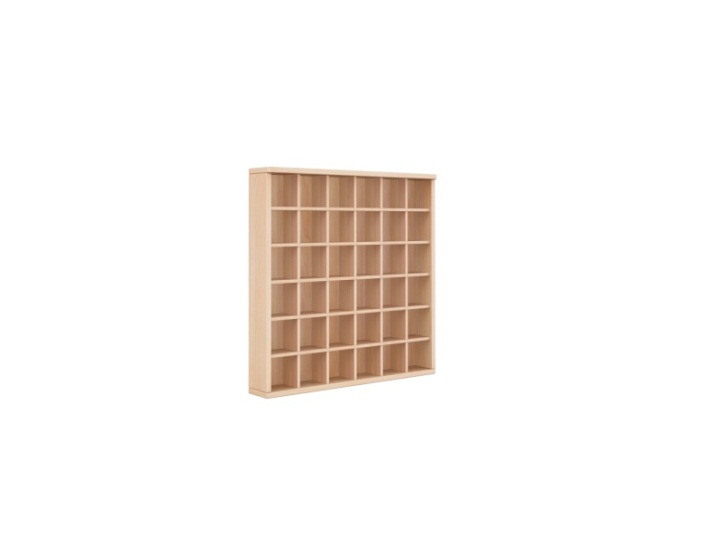 24恐龙多功能黑板尺寸：1036×450×1200mm；内径209
材质：橡胶木指接板
边板,搁板厚度：18mm
支架：橡胶木
美术板：磁性铁质画板，软木
五金件：万向轮
工艺：表面光洁，无裂缝，无毛刺，无锐边，连接牢固、安全。边缘抛圆处理，外表面和内表面以及儿童手指可触及的隐蔽处，均不得有锐利的棱角、毛刺以及小五金部件露出的锐利尖锐。
油漆：环保水性漆。品牌：布儿森4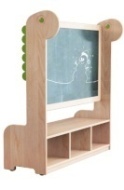 